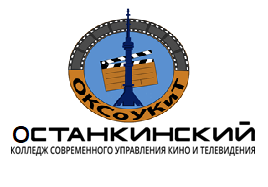 ОЧУ ПО «Останкинский колледж современного управления, кино и телевидения»Юридический адрес: Москва, ул. Смирновская, д. 25, стр.3Фактический адрес: Москва, Щёлковское шоссе, д. 100, стр.2Телефон: (495) 646-81-80, сайт: www.ocollege.ruВопросы по дисциплине “Основы философии”Понятие и смысл философииОбъект, предмет, метод и основные проблемы философии. Специфика философского знания.Функции философии.Структура философии.Философия древнего Востока.Древнеиндийская философия.Философия древнего КитаяАнтичная философияФилософия средневековьяФилософия эпохи ВозрожденияФилософия Нового времениРусская философия